Reģ. Nr.90002181025 Atbrīvošanas aleja 95, Rēzekne, LV-4601 Tel/Fax:+371 64624300e-pasts: pasts@lpr.gov.lv www.lpr.gov.lv Apstiprināts Ar Latgales plānošanas reģiona  2023.gada 18.augusta attīstības padomes rakstiskas procedūras Nr.8 lēmumu Nr.1K O N K U R S A’’LATGALES REĢIONA UZŅĒMĒJU GADA BALVA 2023’’N O L I K U M SI. Vispārīgie jautājumi1.1. Šis nolikums nosaka konkursa “LATGALES REĢIONA UZŅĒMĒJU GADA BALVA 2023” (turpmāk- konkurss) mērķi, organizēšanas un norises kārtību.1.2. Konkursa mērķis ir apzināt un godināt Latgales reģiona uzņēmējus, kuri aktīvi un godprātīgi darbojas savā nozarē, sekmējot uzņēmējdarbības vides attīstību Latgales reģionā, veicināt Latgales reģiona uzņēmēju atpazīstamību, plašsaziņas līdzekļos popularizējot labas uzņēmējdarbības prakses piemērus Latgalē. Konkurss paredz apzināt arī remigrantus, kas pēc ilgstošas prombūtnes ārzemēs atgriežas Latvijā un uzsāk saimniecisko darbību, tādējādi apliecinot uzņēmējdarbības vides attīstību valstī. II. Konkursa organizators un finansēšana2.1. Konkursu organizē un vada Latgales plānošanas reģiona Latgales uzņēmējdarbības centrs.2.2. Finanšu līdzekļi konkursa organizēšanai tiek piešķirti no Latgales plānošanas reģiona pamatdarbības nodrošināšanai paredzētajiem līdzekļiem.III. Konkursa norise3.1. Konkursa norise notiek no 2023.gada 21.augusta līdz 2023.gada 18.novembrim. Konkurss noslēdzas ar uzvarētāju apbalvošanu.3.2. Tiesības izvirzīt pretendentus konkursam "Latgales reģiona uzņēmēju gada balva 2023" ir jebkuram Latvijas iedzīvotājam, organizācijai, uzņēmuma kolektīvam, komersantam, biedrībai, iestādei un pašvaldībai. Pretendenti izvirzāmi, iesniedzot aizpildītas pieteikuma anketas (nolikuma 1.pielikums) konkursam līdz 2023.gada 22.septembrim ieskaitot. Anketas iesniedzamas Latgales plānošanas reģiona Latgales uzņēmējdarbības centrā Daugavpilī, Saules iela 15, LV-5401, personīgi, pa pastu vai nosūtot tās elektroniski uz e-pasta adresi: luc@lpr.gov.lv.3.3. Informācija par konkursu, šis nolikums un pieteikuma anketa tiek publicēti Latgales plānošanas reģiona mājas lapā www.lpr.gov.lv Latgales uzņēmējdarbības centra sadaļā, kā arī Latgales reģiona pašvaldību mājas lapās.3.4. Konkursa dalībnieks šī nolikuma 5.1.–5.8. apakšpunktā minētajās nominācijās atbilst šādām prasībām (ja attiecināms): 3.4.1. ir reģistrēts Valsts ieņēmumu dienestā (turpmāk – VID) kā nodokļu maksātājs, un tam nav nodokļu maksājumu parādu, kas pārsniedz 1000 EUR, vai ir noslēdzis vienošanos ar VID par nodokļu samaksas termiņa pagarinājumu (vērtē uz pieteikuma iesniegšanas brīdi); 3.4.2. ir reģistrēts vai atzīts PVD kā pārtikas apritē iesaistīts uzņēmums; 3.4. Konkursa pretendentu saraksts pa nominācijām, sabiedrības informēšanas nolūkā, tiek ievietots Latgales plānošanas reģiona mājas lapā www.lpr.gov.lv, Latgales uzņēmējdarbības centra sadaļā.3.5. Rezultātu apkopošanu, nominācijās izvirzīto pretendentu izvērtēšanu atbilstoši konkursa nolikuma kritērijiem, uzvarētāju noteikšanu, veic Latgales plānošanas reģiona konkursa komisija (turpmāk tekstā – komisija). Komisiju, ne mazāk kā 5 locekļu sastāvā, ar rīkojumu apstiprina Latgales plānošanas reģiona attīstības padomes priekšsēdētājs.3.6. Komisija uz balvu katrā nominācijā izvirza trīs lielāko punktu skaitu ieguvušos pretendentus.3.7. Pirms balsojuma par uzvarētājiem, konkursa komisija var apmeklēt izvirzītos uzņēmējus viņu darba vietā un iepazīties ar darba vidi un darba procesiem.3.8. Komisija balsojot izvirza uzvarētāju katrā nominācijā. Ja balsis sadalās vienādi, noteicošā ir komisijas priekšsēdētāja balss.3.9. Komisijai ir tiesības kādā no nominācijām nepiešķirt balvu, ja uz to nav izvirzīts neviens pretendents vai pieteiktie pretendenti neatbilst konkursa nolikumam.3.10. Netiek vērtēti konkursu "Latgales reģiona uzņēmēju gada balva 2018; 2019; 2020; 2021; 2022" uzvarētāji, ja tie tiek pieteikti tajā pašā konkursa nominācijā.IV. Konkursa pretendenti4.1. Konkursā var piedalīties jebkurš uzņēmējs, kura saimnieciskā darbība noris Latgales reģiona teritorijā, neatkarīgi no juridiskā statusa (ja konkursa nominācijā nav minēts citādi) un darbības nozares.V. Konkursa nominācijas5.1. GADA AMATNIEKS – Latgales reģionā strādājošs uzņēmējs. Amatnieks, kura piedāvātais produkts pakalpojums, radītās vērtības veicina reģiona atpazīstamību un amatu prasmju popularizēšanu. 5.2. GADA MĀJRAŽOTĀJS – Latgales reģionā strādājošs uzņēmējs, mājražotājs, kurš savā produkcijā izmanto pašražoto vai pašaudzēto produkciju, vietējos resursus, izmanto inovatīvas pieejas, risinājumus.5.3. GADA JAUNAIS TŪRISMA PAKALPOJUMS – Latgales reģionā strādājošs uzņēmējs, kurš ir sniedzis  kvalitatīvus tūrisma pakalpojumus, veicinājis   tūrisma nozares attīstību reģionā, reģiona atpazīstamību pasaulē. Izveidojis jaunu tūrisma jomas pakalpojumu ne agrāk kā 2 gadus pirms konkursa izsludināšanas. 5.4. GADA INOVĀCIJA – uzņēmums, kas reģistrēts un darbojas Latgales reģiona teritorijā, ir radījis jaunu, uz zināšanām balstītu produktu vai pakalpojumu, tādējādi gūstot konkurences priekšrocības vai pieeju jauniem tirgiem. 5.5. GADA SPECIĀLĀS EKONOMISKĀS ZONAS UZŅĒMUMS LATGALĒ -  komercsabiedrība, kas darbojas teritorijā ar Latgales speciālās ekonomiskās zonas vai Rēzeknes speciālās ekonomiskās zonas statusu, tam piešķirts un spēkā esošs Latgales speciālās ekonomiskās zonas vai Rēzeknes speciālās ekonomiskās zonas kapitālsabiedrības statuss un iepriekšējos 2 gadus (2021. un 2022.gads) ir īstenojis ieguldījumu projektu saskaņā ar zonas pārvaldi noslēgtā līguma par ieguldījumu veikšanu nosacījumiem uzņēmuma attīstībā un sasniedzis labākos rezultātus starp Speciālo ekonomisko zonu kapitālsabiedrībām Latgales reģionā. 5.6. GADA UZŅĒMĪGĀKAIS REMIGRANTS LATGALĒ - uzņēmējs, kas ir atgriezies no ārzemēm ne agrāk kā 5 gadus pirms konkursa izsludināšanas, pēc ilgstošas prombūtnes (vismaz 3 gadus bijis ārzemēs, ko apliecina ar sekojošiem dokumentiem – darba līgums, algas izraksti, uzņēmuma reģistrācijas apliecība, mājokļa īres līgums, zemes grāmatas apliecība, u.c.) Latgales reģionā un ir uzsācis saimniecisko darbību. Sniedz tirgus prasībām pieprasītu produktu vai pakalpojumu.5.7. GADA LAUKSAIMNIEKS – juridiska persona kas reģistrēta un darbojas Latgales reģiona teritorijā un vismaz 5 (piecus) gadus nodarbojas ar lauksaimniecības produkcijas primāro ražošanu, ienākumi no lauksaimnieciskās ražošanas ir vismaz 50 procentu apmērā. Iepriekšējā saimnieciskās darbības pārskata periodā ir sasniedzis vislabākos rezultātus atbilstoši nominācijas vērtēšanas kritērijiem.5.8. GADA RAŽOŠANAS UZŅĒMUMS – komersants, kas reģistrēts un darbojas Latgales reģiona teritorijā apstrādes rūpniecības nozarē (NACE 2.red. C). Iepriekšējā saimnieciskās darbības pārskata periodā ir sasniedzis vislabākos rezultātus atbilstoši nominācijas vērtēšanas kritērijiem.VI. Uzvarētāju noteikšana un apbalvošana6.1.  Komisija izvērtē visus pretendentus atbilstoši vērtēšanas tabulai pēc sekojošiem kritērijiem, piešķirot atbilstošo punktu skaitu:6.2. Gadījumos, kad komisijas loceklis ir saistīts ar kādu no pretendentiem (piemēram, viņam pieder šī komersanta kapitāldaļas, akcijas vai viņš sastāv darba attiecībās ar komersantu vai ieņem tajā vēlētu amatu (valdē, padomē), viņš sastāv laulībā vai radniecībā ar individuālo komersantu vai komercsabiedrības īpašnieku u.c.), komisijas loceklis nedrīkst piedalīties lēmuma pieņemšanā (balsošanā) konkrētajā nominācijā. Šajā punktā norādītajā gadījumā konkrētais komisijas loceklis pirms balsošanas mutiski informē par norādīto faktu esamību komisijas priekšsēdētāju un atturas no balsošanas.6.3. Komisijas sēdes tiek protokolētas. Komisija sēdes sākumā, no komisijas locekļu vidus tiek ievēlēts protokolists. Komisijas sēdes vada komisijas priekšsēdētājs. Katram komisijas loceklim, t.sk., komisijas priekšsēdētājam, balsojumā ir viena balss. Komisija ir lemttiesīga, ja sēdē piedalās vismaz 3 (trīs) no balsstiesīgajiem komisijas locekļiem. Lēmums uzskatāms par pieņemtu, ja par to ir nobalsojuši vairāk nekā puse no klātesošajiem komisijas locekļiem. Ja komisijas locekļu balsis sadalās vienādi, izšķirošā ir komisijas priekšsēdētāja balss. 6.4. Konkursa rezultātus apstiprina Latgales plānošanas reģiona attīstības padomes priekšsēdētājs ar rīkojumu.6.5. Konkursa noslēgums un uzvarētāju apbalvošana notiek 2023.gada novembrī.6.6. Uzvarētājs katrā nominācijā saņem Latgales plānošanas reģiona pateicības rakstu un piemiņas balvu.Konkursa “LATGALES REĢIONAUZŅĒMĒJU GADA BALVA 2023” nolikuma1.pielikumsK O N K U R S A’’LATGALES REĢIONA UZŅĒMĒJU GADA BALVA 2023’’PIETEIKUMA ANKETALatgales plānošanas reģions aicina līdz 2023.gada 22.septembrim (ieskaitot) izvirzīt pretendentus sekojošās nominācijās: GADA AMATNIEKS________________________________________________________________(Uzņēmuma nosaukums, apraksts)__________________________________________________________________________________________________________________________________________________________GADA MĀJRAŽOTĀJS_____________________________________________________________________________(Uzņēmuma nosaukums, apraksts)__________________________________________________________________________________________________________________________________________________________GADA JAUNAIS TŪRISMA PAKALPOJUMS_____________________________________________________________                                                                                                                                                                                                                                                                                   Uzņēmuma nosaukums, apraksts)__________________________________________________________________________________________________________________________________________________________GADA INOVĀCIJA _____________________________________________________________________________(Uzņēmuma nosaukums, apraksts)__________________________________________________________________________________________________________________________________________________________GADA SPECIĀLĀS EKONOMISKĀS ZONAS UZŅĒMUMS LATGALĒ_____________________________________________________________________________(Uzņēmuma nosaukums, apraksts)__________________________________________________________________________________________________________________________________________________________GADA UZŅĒMĪGĀKAIS REMIGRANTS LATGALĒ _____________________________________________________________________________(Uzņēmuma nosaukums, apraksts)__________________________________________________________________________________________________________________________________________________________GADA LAUKSAIMNIEKS_____________________________________________________________________________(Uzņēmuma nosaukums, apraksts)__________________________________________________________________________________________________________________________________________________________GADA RAŽOŠANAS UZŅĒMUMS _____________________________________________________________________________(Uzņēmuma nosaukums, apraksts)__________________________________________________________________________________________________________________________________________________________Pamatojums izvirzītajai nominācijai_______________________________________________________________________________________________________________________________________________________________________________________________________________________________________Konkursa pretendenta kontaktinformācija (tālrunis, e-pasta adrese)_____________________________________________________________________________Konkursa pretendenta izvirzītājs (nosaukums un/vai vārds, uzvārds, tālrunis, e-pasta adrese)_____________________________________________________________________________Konkursa pretendenta izvirzītāja paraksts, paraksta  atšifrējums_____________________________________________________________________________2023.gada ____.__________________Aizpildītas anketas līdz 22.09.2023. lūdzam iesniegt  Latgales plānošanas reģiona Latgales uzņēmējdarbības centrā  Daugavpilī, Saules ielā 15 (LV-5401) personīgi, pa pastu vai sūtot elektroniski uz e- pasta adresi luc@lpr.gov.lv .LATGALES PLĀNOŠANAS REĢIONS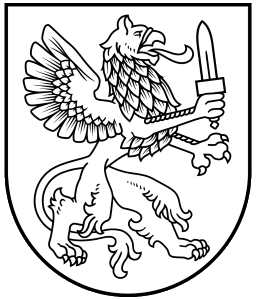 Vērtējamā nominācija/kritērijiMaksimālais punktu skaitsGADA AMATNIEKSGADA AMATNIEKSPiedāvātās produkcijas daudzveidība un kvalitāte10Piedāvātais produkts, pakalpojums ir saistīts ar Latgales reģiona tematiku10Dalība izstādēs, gadatirgos, pasākumos10Piedāvātā pakalpojuma, produkta pieejamība klientiem10Sadarbība ar reģiona pašvaldībām, to institūcijām izglītības iestādēm5Sadarbība ar citiem uzņēmējiem, organizācijām5Maksimālais punktu skaits kopā50GADA MĀJRAŽOTĀJSGADA MĀJRAŽOTĀJSRažotās produkcijas atpazīstamība, kvalitāte10Produktu ražošanai tiek izmantotas pašražotā vai pašaudzētā produkcija, vietējie resursi10Dalība izstādēs, gadatirgos, pasākumos10Piedāvātā produkta pieejamība klientiem10Inovatīvu risinājumu pielietojums produkta izstrādē, ražošanā5Sadarbība ar citiem mājražotājiem, sabiedriskā aktivitāte5Maksimālais punktu skaits kopā50GADA JAUNAIS TŪRISMA PAKALPOJUMSGADA JAUNAIS TŪRISMA PAKALPOJUMSPiedāvāto pakalpojumu kvalitāte, dažādība10Vides sakoptība pakalpojuma sniegšanas vietā10Piedāvātā pakalpojuma pieprasījums (apmeklētāju skaits, citi rādītāji)10Uzņēmuma investīcijas attīstībā5Uzņēmuma mārketinga aktivitātes, reģiona atpazīstamības veicināšana Latvijā, pasaulē5Sadarbība ar citiem tūrisma pakalpojumu sniedzējiem, reģiona pašvaldībām5Uzņēmējam ir pozitīvs publiskais tēls5Maksimālais punktu skaits kopā50GADA INOVĀCIJAGADA INOVĀCIJAJaunā produkta tirgus potenciāls10Sadarbība ar zinātni, pētniecību10ES fondu un/vai privāto investīciju piesaiste10Vietējo resursu izmantošana jaunajā produktā, pakalpojumā10Videi draudzīga saimniekošana5Uzņēmējdarbības ekonomiskie rādītāji (apgrozījums, nodarbināto skaits, investīcijas ražošanas attīstībā)5Maksimālais punktu skaits kopā50GADA SPECIĀLĀS EKONOMISKĀS ZONAS UZŅĒMUMS LATGALĒGADA SPECIĀLĀS EKONOMISKĀS ZONAS UZŅĒMUMS LATGALĒStabilitāti un izaugsmi raksturojoši saimnieciskās darbības rādītāji10Īstenoto un zonas pārvaldes akceptēto ieguldījumu apjoms 2021. un 2022.gadā kopā10Jaunradītās darba vietas 2021. un 2022gadā kopā10Sadarbība ar citiem reģiona uzņēmējiem, pašvaldībām, reģiona izglītības iestādēm, NVO.5Uzņēmuma publiskais tēls, reģiona atpazīstamības veicināšana, Latgales reģiona kā investīcijām labvēlīgas vides popularizēšana5Saimnieciskās darbības ietekme uz apkārtējo vidi5Darba vides, ražošanas zonas un uzņēmuma teritorijas sakoptība5Maksimālais punktu skaits kopā50GADA UZŅĒMĪGĀKAIS REMIGRANTS LATGALĒ (uzņēmējs, kas ir atgriezies no ārzemēm ne agrāk kā 5 gadus pirms konkursa izsludināšanas, pēc ilgstošas prombūtnes (vismaz 3 gadus bijis ārzemēs) Latgales reģionā un ir uzsācis saimniecisko darbību)GADA UZŅĒMĪGĀKAIS REMIGRANTS LATGALĒ (uzņēmējs, kas ir atgriezies no ārzemēm ne agrāk kā 5 gadus pirms konkursa izsludināšanas, pēc ilgstošas prombūtnes (vismaz 3 gadus bijis ārzemēs) Latgales reģionā un ir uzsācis saimniecisko darbību)Sadarbība ar valsts un pašvaldības institūcijām remigrācijas jomā 10Tirgus prasībām pieprasīta produkta ražošana vai pakalpojuma sniegšana  10Darba vietu skaits (līdz 2 darba vietas 5 punkti, vairāk par 5 darba vietas - 10 punkti)10Uzņēmējam ir pozitīvs publiskais tēls10Uzņēmējdarbībā tiek izmantota ārvalstīs gūtā pieredze10Maksimālais punktu skaits kopā50GADA LAUKSAIMNIEKSGADA LAUKSAIMNIEKSSaimnieciskās darbības rādītāji, to attīstības dinamika10Inovatīva pieeja saimniekošanā, pieredzes apmaiņa10ES fondu un/vai privāto investīciju piesaiste10Līdzdarbība pagasta/novada teritorijas attīstībā ekonomiskā un sociālā jomā10Videi draudzīga saimniekošana5Saimnieciskās darbības dažādošana5Maksimālais punktu skaits kopā50GADA RAŽOŠANAS UZŅĒMUMSGADA RAŽOŠANAS UZŅĒMUMSDarba vietu skaits40Samaksātie nodokļi 30Uzņēmuma darbības rādītāji - apgrozījums20Uzņēmumā ir darbinieku atbalsta sistēma,  notiek dialogs starp vadību un nodarbinātajiem, tiek veikta darbinieku kvalifikācijas paaugstināšana, apmācības10Uzņēmuma ieguldījums reģiona atpazīstamības veicināšanā Eiropā un Pasaulē5Uzņēmuma sadarbība ar izglītības iestādēm, pašvaldību, NVO5Saimnieciskās darbības ietekme uz vidi5Darba vides, ražošanas zonas un uzņēmuma teritorijas sakoptība5Maksimālais punktu skaits kopā120